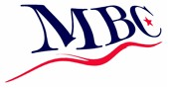 Dan Croll ‘Emerging Adulthood’ Out July 21st New Single ‘One Of Us’ Impacts May 12th UK Tour On Sale NowThe enigmatic Dan Croll returns with his highly anticipated new album ‘Emerging Adulthood’ released July 21st on Communion Records. Produced by Ben Allen (Animal Collective, Cee Lo Green), ‘Emerging Adulthood’ was recorded in Atlanta and features 10 new tracks written and performed (all instruments) by Dan.“I chose Ben because I love how he’s bounced around genres,” says Dan. “He’s worked with Deerhunter and Animal Collective, won a Grammy with Cee-Lo Green and collaborated with Kelis and Amerie. I can relate to that because I’m just as skittish, genre-wise. My aim is to approach pop from an unusual angle.”And boy has he done that. ‘Emerging Adulthood’ is a sumptuous, shape-shifting, surprise-packed pop triumph that keeps the listener gripped throughout the ride. New single ’One Of Us’ is a glorious slice of indie-pop, ‘Away From Today’ uses horns and an afro-beat to stunning effect and ‘Swim’ (also featuring Rebecca Hawley from Stealing Sheep) is an irresistibly catchy pop behemoth. Away from the music Dan has had a very successful stint as an agony uncle for ‘Dial Dan’. Initially launched as a fun way for Dan to connect directly with his fans and offer them a way to get “Away from Today”, the hotline soon took on a greater sense of purpose as fans shared their experiences on a whole host of topics that they wanted to escape from. Callers included disbelieving fans to Virgin Radio’s Edith Bowman live from her breakfast show; hear some of the best bits listen here. Since the release in early 2014 of his critically-lauded debut album, ‘Sweet Disarray’, the range of bands who have sought out Dan as a support act - from Imagine Dragons, Bastille and Bombay Bicycle Club to Haim, London Grammar and Chvrches – attests to the ambitious scope of his songs. Having played a stunning secret show at a spellbound Groucho in January Dan will play a host of UK Dates in May including a show at Heaven May 16th. P.T.O for full tracklisting and tour datesEmerging Adulthood full tracklisting:One Of UsBad Boy24JanuarySometimes When I’m LonelySwimEducateAway From TodayDo You Have To?TokyoDan Croll and his band play the following May:MAYFri 12th		GLASGOW, StereoSat 13th		LEEDS, The WardrobeSun 14th		MANCHESTER, Sound ControlTue 16th		LONDON, HeavenWed 17th		BIRMINGHAM, Mama Roux’sThu 18th 		BRISTOL, TheklaFri 19th	BRIGHTON, The Great Escape Festival (Communion Showcase)Tickets on sale nowwww.dancroll.com